Сумська міська радаVIІI СКЛИКАННЯ XII СЕСІЯРІШЕННЯвід 27 жовтня 2021 року № 2124-МРм. СумиРозглянувши звернення громадянки, відповідно до статті 12, частини сьомої статті 118 Земельного кодексу України, статті 50 Закону України «Про землеустрій», частини третьої статті 15 Закону України «Про доступ до публічної інформації», враховуючи постанову Верховної Ради України від 15.09.2015 № 681-VIII «Про зміну і встановлення меж міста Суми і Сумського району Сумської області», протокол засідання постійної комісії з питань архітектури, містобудування, регулювання земельних відносин, природокористування та екології Сумської міської ради від  16.09.2021 № 34, керуючись пунктом 34 частини першої статті 26 Закону України «Про місцеве самоврядування в Україні», Сумська міська рада ВИРІШИЛА:Відмовити Ілларіон Анні Василівні в наданні дозволу на розроблення проекту землеустрою щодо відведення земельної ділянки у власність, яка знаходиться біля земельної ділянки з кадастровим номером 5924785000:01:002:0194, орієнтовною площею 0,1000 га, для індивідуального садівництва у зв’язку з невідповідністю місця розташування земельної ділянки вимогам чинних нормативно-правових актів, а саме: зазначена на графічних матеріалах, доданих до клопотання заявниці, земельна ділянка знаходиться поза межами м. Суми та приєднаних сіл, не відноситься до комунальної власності Сумської міської територіальної громади, відповідно розпорядження нею не належить до повноважень Сумської міської ради.Сумський міський голова                                                        Олександр ЛИСЕНКОВиконавець: Клименко Юрій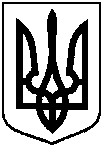 Про відмову Ілларіон Анні Василівні в наданні дозволу на розроблення проекту землеустрою щодо відведення земельної ділянки у власність, яка знаходиться біля земельної ділянки з кадастровим номером 5924785000:01:002:0194, орієнтовною площею 0,1000 га